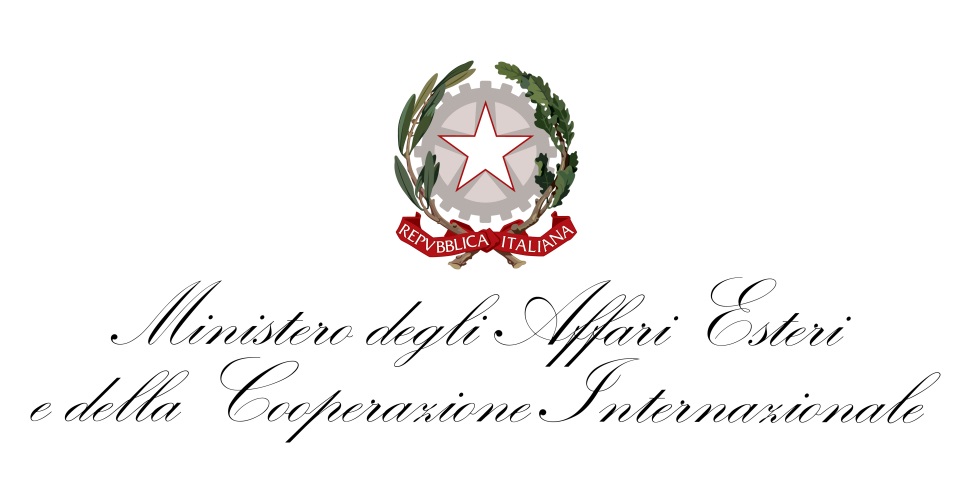 Direzione Generale per l'amministrazione, l'informatica e le comunicazioni  -  UFFICIO IIMAE01848822019-10-25AVVISO PUBBLICO PER LA MANIFESTAZIONE D’INTERESSE AD INDAGINE DI MERCATO VOLTA AD INDIVIDUARE UN SOGGETTO PRIVATO CUI AFFIDARE LA LA FORNITURA DI CARAFFE E BICCHIERI IN VETRO ANTIMACCHIA OLTRE A VASSOI IN ACCIAIO, SERVIZI DA CAFFE’ E CONSUMABILI IN CARTA (COPRIVASSOI E SOTTOBICCHIERI) PER LE ESIGENZE DI RAPPRESENTANZA DEL MINISTERO DEGLI AFFARI ESTERI E DELLA COOPERAZIONE INTERNAZIONALE, MEDIANTE AFFIDAMENTO DIRETTO AI SENSI DELL’ ART. 36 DEL D. LGS. 50/2016 E S.M.I., Con il presente avviso si intende espletare un’indagine di mercato al fine di individuare, nel rispetto dei principi di cui all’art. 36, comma 1, D. Lgs. 50/2016 e s.m.i., un soggetto privato cui affidare LA FORNITURA DI CARAFFE E BICCHIERI IN VETRO ANTIMACCHIA OLTRE A VASSOI IN ACCIAIO, SERVIZI DA CAFFE’ E CONSUMABILI IN CARTA (COPRIVASSOI E SOTTOBICCHIERI) PER LE ESIGENZE DI RAPPRESENTANZA DEL MINISTERO DEGLI AFFARI ESTERI E DELLA COOPERAZIONE INTERNAZIONALE.Il quantitativo stimato della fornitura in affidamento diretto è di circa  28 caraffe, 100 bicchieri, 10 vassoi, 50 tazzine da caffè complete di piattini e cucchiaini, 7 o più pacchi di coprivassoi e sottobicchieri in carta.Il valore stimato dell’affidamento diretto è pari a circa  € 2.000,00, oltre IVA, calcolato in base ad indagini di mercato effettuate mediante motori di ricerca web e considerando prodotti di ottima qualità.Le manifestazioni di interesse hanno il solo scopo di comunicare a questa Amministrazione la disponibilità ad essere invitati a presentare l’offerta. Con il presente avviso non è indetta alcuna procedura di affidamento concorsuale.Il presente avviso non costituisce un invito ad offrire né un’offerta al pubblico, ai sensi dell’art. 1336 c.c.  né promessa al pubblico, ai sensi dell’art. 1989 c.c.L’Amministrazione si riserva di non procedere all’indizione della successiva procedura per l’affidamento, ovvero di avviare una diversa procedura e/o sospendere, modificare o annullare, in tutto o in parte, la presente indagine di mercato, a suo insindacabile giudizio, in qualunque momento e quale che sia lo stato di avanzamento della stessa, senza che ciò possa costituire diritto o pretesa a qualsivoglia risarcimento, indennizzo o rimborso di costi e di spese sostenuti dal partecipante e suoi aventi causa.Dando atto di quanto sopra, gli operatori economici, per il solo interesse manifestato al presente Avviso, non potranno vantare alcun titolo o pretesa in ordine all’affidamento della procedura.Le aziende che intendono presentare la propria manifestazione di interesse devono essere in possesso dei seguenti requisiti:non trovarsi nelle condizioni di esclusione di cui all’art. 80 del D.Lgs. 50/2016;mancata sussistenza di cause di divieto, decadenza o sospensione di cui all’art.67 del D.Lgs. 159/2011:mancata sussistenza delle condizioni di cui all’art. 53, comma 16 ter, del D.Lgs. 165/2001 e mancata sottoposizione a divieti a contrattare con la Pubblica Amministrazione;iscrizione alla CCIAA per attività inerenti al servizio oggetto di gara;essere registrati sul portale acquistinrete.it (Mercato Elettronico per la Pubblica Amministrazione)L’Amministrazione si riserva di richiedere ai soggetti interessati alla selezione di completare o di fornire chiarimenti in ordine al contenuto di quanto presentato o dichiarato, nel rispetto del principio di parità di trattamento e di verificare la veridicità delle dichiarazioni rese.Il termine ultimo tassativo per la presentazione delle manifestazioni di interesse è il giorno 12.11.2019 alle ore 18.00.Le manifestazioni d’interesse dovranno essere inviate, secondo il modello allegato, unitamente ad una fotocopia di idoneo documento di identità in corso di validità del legale rappresentante, esclusivamente da caselle di posta elettronica certificata in formato pdf al seguente indirizzo: dgai.02@cert.esteri.it, con oggetto: “MANIFESTAZIONE DI INTERESSE - FORNITURA DI CARAFFE, BICCHIERI E ALTRO”.Fermo restando quanto previsto dall’art. 76 del D.P.R. n. 445/2000 e s.m.i., qualora dal controllo emerga la non veridicità del contenuto delle dichiarazioni, il dichiarante decadrà dai benefici eventualmente conseguenti al provvedimento emanato sulla base della dichiarazione non veritiera.Per qualsiasi informazione, possono essere inviati dei quesiti, esclusivamente tramite PEC alla casella di posta elettronica certificata dgai.02@cert.esteri.it  (con oggetto: “INFO  - FORNITURA DI CARAFFE, BICCHIERI E ALTRO”) entro e non oltre le ore 18.00 del giorno 07.11.2019.La Stazione Appaltante è il Ministero degli Affari Esteri e della Cooperazione Internazionale – DGAI-Uff. II, Piazzale della Farnesina 1 00195, Roma.Ai sensi del regolamento UE 679/2016 (GDPR), si precisa che il trattamento dei dati personali sarà improntato a liceità e correttezza, nella piena tutela dei diritti dei concorrenti e della loro riservatezza.Il trattamento dei dati ha la finalità di consentire l’accertamento della idoneità dei concorrenti a partecipare alla procedura di affidamento di cui trattasi.Il trattamento dei dati inviati dai soggetti interessati si svolgerà anche conformemente alle disposizioni contenute nel D.Lgs. 50/2016 per le finalità unicamente connesse alla procedura di affidamento del servizio.Si informa che i dati dichiarati saranno utilizzati dagli uffici esclusivamente per l’istruttoria dell’istanza presentata e per le formalità ad essa connesse. I dati non verranno comunicati a terzi.Il Responsabile del trattamento dei dati è il responsabile del Procedimento.Il Responsabile Unico del Procedimento è il sig. Valerio Piras, capo della Sez. II della DGAI-Uff II.Il presente avviso è pubblicato nel sito del MAECI (www.esteri.it/mae/it/), nella sezione “Amministrazione Trasparente” , sotto-sezione “bandi di gara e contratti”, alla voce “Atti delle Amministrazioni Aggiudicatrici e degli enti aggiudicatori distintamente per ogni procedura”, sotto-voce “Avvisi, bandi e inviti” per almeno nr. 15 giorni naturali e consecutivi.